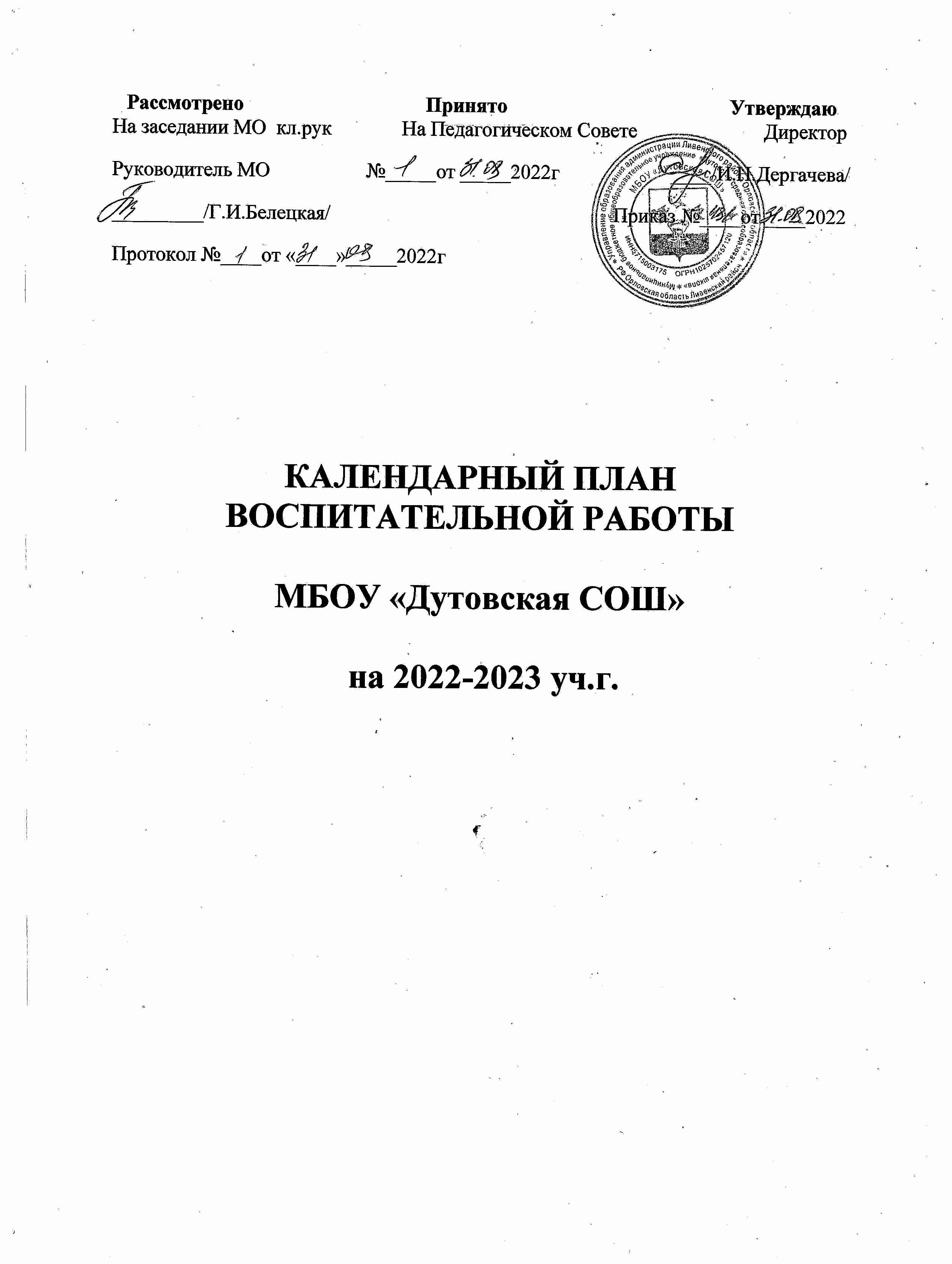 Рассмотрено                                    Принято                                            УтверждаюНа заседании МО  кл.рук              На Педагогическом Совете                         ДиректорРуководитель МО                   №_____от _____2022г                      ____/И.Н.Дергачева/_________/Г.И.Белецкая/                                                        Приказ №____от ____2022Протокол №____от «____»_____2022гКАЛЕНДАРНЫЙ ПЛАН ВОСПИТАТЕЛЬНОЙ РАБОТЫМБОУ «Дутовская СОШ» на 2022-2023 уч.г.Цель:               создание условий, способствующих развитию интеллектуальных, творческих, личностных качеств учащихся, их социализации и адаптации в обществе.
Задачи:                                                                                                                                            воспитание любви к родной школе, к малой родине, формирование гражданского самосознания, ответственности за судьбу Родины; воспитание нравственности на основе народных традиций; развитие творческих, познавательных способностей учащихся; формирование самосознания, становление активной жизненной позиции, формирование потребности к саморазвитию, способности успешно адаптироваться в окружающем мире; создание условий для сохранения здоровья, физического развития. Воспитание негативного отношения к вредным привычкам.Индивидуальная работа с обучающимисяИндивидуальная образовательная траекторияРабота с учителями-предметниками в классеРабота с родителями обучающихся или их законными представителямиШКОЛЬНЫЙ УРОКСентябрьОктябрьноябрьдекабрьФевральмартАпрельмайКУРСЫ ВНЕУРОЧНОЙ ДЕЯТЕЛЬНОСТИОбщеинтеллектуальное направлениеОбщекультурное направлениеСоциальное направлениеСпортивно-оздоровительное направлениеДуховно-нравственное направлениеРАБОТА С РОДИТЕЛЯМИСАМОУПРАВЛЕНИЕСентябрьоктябрьДекабрь февральМартМай Мероприятия КлассыДата проведенияОтветственныеКЛАССНОЕ РУКОВОДСТВОКЛАССНОЕ РУКОВОДСТВОКЛАССНОЕ РУКОВОДСТВОКЛАССНОЕ РУКОВОДСТВОКЛАССНОЕ РУКОВОДСТВОРабота с классным коллективомРабота с классным коллективомРабота с классным коллективомРабота с классным коллективомРабота с классным коллективомТематический классный час:1-101 раз в месяцКлассные руководителиИнформационный классный час. ПДД1-101 раз в месяцКлассные руководителиИнформационный классный час. Антикоррупционное воспитание1-101 раз в месяцКлассные руководителиКлассные коллективные творческиедела1-10Согласно планам ВРклассныхруководителейКлассные руководителиИзучение классного коллектива1-10В течение учебногогодаКлассные руководителиАдаптация пятиклассников5ОктябрьЯнварьКлассные руководителиПедагог-психологТематические классные часы (по календарю образовательных событий)Тематические классные часы (по календарю образовательных событий)Тематические классные часы (по календарю образовательных событий)Тематические классные часы (по календарю образовательных событий)Тематические классные часы (по календарю образовательных событий)«День Знаний»,1–1001.09Отв.по ВРКлассные руководителиКлассный час, посвященный Днюсолидарности в борьбе стерроризмом1-10. 03.09Классные руководителиКлассный час«День народного единства».1-10Послед нед октКлассные руководителиМеждународный деньтолерантности.1-1016.11Классные руководителиКогда душа умеет видеть-услышать сердце поспешит»,посвященный Дню инвалидов1-103.12Классные руководителиЕдиный урок мужества,посвященныйДню полного освобожденияЛенинграда от фашистской блокады1-1027.01Классные руководителиДень российской науки1-108.02Классные руководителиМеждународный день борьбы снаркоманией и наркобизнесом.1-1001.03Классные руководителиМеждународный женский день1-104.03Классные руководителиДень космонавтики. Гагаринскийурок «Космос – это мы».1-1012.04Классные руководителиДень Победы «Этих дней несмолкнет слава!»1-109.05Классные руководителиИндивидуальные беседы собучающимися1-10По меренеобходимостиКлассные руководители, учителя-предметникиАдаптация вновь прибывшихобучающихся в классе1-10В течение годаКлассные руководителиВедение портфолио собучающимися класса1-10В течение годаКлассные руководителиКонсультации с учителями-предметниками(соблюдение единых требований в воспитании, предупреждение иразрешение конфликтов)1-10ЕженедельноКлассные руководителиУчителя-предметникиЗаседание родительского комитетакласса1-10Один раз в четвертьКлассные руководителиРодительский комитетАдминистрация школы(по требованию)Классные родительские собрания1-10Согласно планамВР классныхруководителейКлассные руководителиАдминистрацияРодительский комитетОформление стендов(предметно-эстетическая среда,наглядная агитация школьныхстендов предметнойнаправленности)1-10В течение годаУчителя-предметникиИгровые формы учебнойдеятельности1-10В течение годУчителя-предметникиМузейные уроки1-10В течение годаУчителя-предметники, отв по ВРСодержание уроков1-10В течение годаУчителя-предметникиВсероссийский открытый урок«ОБЖ» (урок подготовки детей кдействиям в условиях различногорода чрезвычайных ситуаций)1-101.09Кл.рукМеждународный деньраспространения грамотности(информационная минутка на урокерусского языка1-109.09Кл.рукПравила учебных кабинетов1-10В течение месяцаУчителя-предметникиВсероссийский открытый урок«ОБЖ» (приуроченный ко Днюгражданской обороны РоссийскойФедерации)1-104.10Учителя ОБЖ, кл.рукДень рождения Ф.М. Достоевского(информационная минутка на урокелитературы)9-1011.11Учителя-предметники литератДень начала Нюрнбергскогопроцесса (минутка информации науроках истории и обществознания)7-1-18.11 (20.11)Учитель историиДень рождения Н.А. Некрасова(информационная минутка на уроках литературы)5-109.12Учителя-предметники литературоки родногорусского языка к Международномудню родного языка1-1021.02Учит-предм, кл.рукВсероссийский открытый урок«ОБЖ»(приуроченный к празднованиюВсемирного дня гражданскойобороны)1-1001.03Учителя ОБЖ   кл рукВсемирный день иммунитета(минутка информации на урокахбиологии)6-1001.03Учителя-предметникиВсероссийский открытый урок«ОБЖ» (День пожарной охраны)1-1030.04Учителя ОБЖКл.рукДень славянской письменности икультуры24.05Учителя русского языкаОтв.по ВР«Семья и школа: взгляд в одномнаправлении».Организованное начало 2022-2023 учебного года.1-10Сентябрь Кл.рук«Права ребёнка-обязанностиродителей. Воспитаниетолерантности в семье»Ноябрь«Порядок проведения ГИА.Ознакомление с нормативнымидокументами по ОГЭЯнварь Классные родит собрания1-101раз в четвКл.рукИтоги 2022-2023 учебного годаЗаседание Совета старшеклассников1 раз в месяцОтв по ВРШкольная служба примиренияПри необхШк.психологУчастие в планировании,организации, анализе школьныхключевых дел и иных мероприятий1-10В соответствии спланоммероприятийОтв по ВР, кл.рукВыборы в органы классногосамоуправления1-105-15.09Кл.рукДень самоуправления(в рамках Дня учителя)1-105.10Отв по ВР«Новогодние праздники»1-10С 20.12Отв по ВР, кл.рук«День защитника Отечества»1-1022.02Кл.рук«Международный женский день»1-104.03Отв по ВР, кл.рукДень Победы1-10Отв по ВР, кл.рук